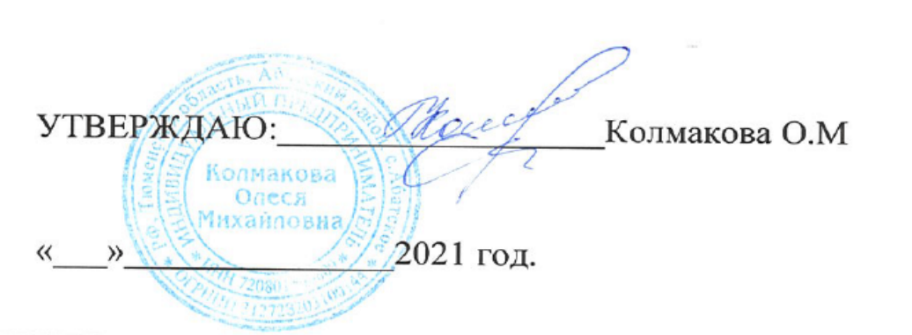 Согласовано       		Узлова Н.А.«	»	2024 год.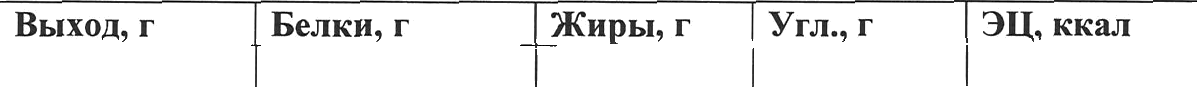 Повар — бригадир  	МЕНЮ В ЗАЛ НА «05»  апреля  2024г.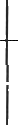 Возрастная категория детей с 7 до 11 летМЕНЮ В ЗАЛ НА «05»  апреля  2024г.Возрастная категория детей с 7 до 11 летМЕНЮ В ЗАЛ НА «05»  апреля  2024г.Возрастная категория детей с 7 до 11 летМЕНЮ В ЗАЛ НА «05»  апреля  2024г.Возрастная категория детей с 7 до 11 летМЕНЮ В ЗАЛ НА «05»  апреля  2024г.Возрастная категория детей с 7 до 11 летМЕНЮ В ЗАЛ НА «05»  апреля  2024г.Возрастная категория детей с 7 до 11 летМЕНЮ В ЗАЛ НА «05»  апреля  2024г.Возрастная категория детей с 7 до 11 летМЕНЮ В ЗАЛ НА «05»  апреля  2024г.Возрастная категория детей с 7 до 11 летМЕНЮ В ЗАЛ НА «05»  апреля  2024г.Возрастная категория детей с 7 до 11 летМЕНЮ В ЗАЛ НА «05»  апреля  2024г.Возрастная категория детей с 7 до 11 летМЕНЮ В ЗАЛ НА «05»  апреля  2024г.Возрастная категория детей с 7 до 11 летНаименование блюдаХимический составХимический составХимический составЦена, руб.Завтрак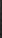 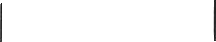 Обед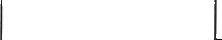 салат из отварной моркови с огурцом1001001154446610,0щи из свежей капусты с картофелем с мясом со сметаной26526544688810217,40курица запеченная10010017171700022358,70гречка вязкая отварная18018055629292919110,40компот из яблок200200000171717684,50хлеб витаминизированный60601112626261164,20хлеб ржаной 60601112323231032,50ИТОГО292936107107107869107,70